Automatisierte TrainingssteuerungVerfahrenBezeichnung: 	Einsatz computergesteuerter Trainingsgeräte	Fachabteilung:	Betrieb	Kontakt:	[Name des Abteilungsleiters]	ZweckbestimmungEinsatz moderner, computergesteuerter Trainingsgeräte zur Optimierung von Trainings unter	 Berücksichtigung der individuellen Voraussetzungen und Entwicklung des Kunden.	Details zur DatenverarbeitungBetroffene Personen
(Unzutreffendes löschen, Fehlendes ergänzen.)Datenverwendung & Weitergabe
(Unzutreffendes löschen, Fehlendes ergänzen.)Verwendung internNein.Weitergabe externWeitergabe DrittstaatenNein.AuftragsverarbeiterFirma		[Hersteller der Trainingsgeräte zB Milon Care GmbH]	Adresse		[Postanschrift]		Kontaktperson	[Name, E-Mail, TelNr.]	Vertragsnummer				(Mehrere Auftragsverarbeiter gesondert anführen)DatenkategorienKunden
(Unzutreffendes löschen, Fehlendes ergänzen.)Technisch-organisatorische Maßnahmen (TOMs)Applikationen
(Unzutreffendes löschen, Fehlendes ergänzen.)Datenschutz durch Technologiegestaltung („privacy by design“) ist gewährleistet durch:Verschlüsselung und Pseudonymisierung von Trainingsdaten	Zugriff auf sensible Daten nur für besonders geschulte Mitarbeiter, die die Daten	 für ihre Tätigkeit (zB Personal Trainer) benötigen.	Sonstiges: (Zutreffendes ankreuzen oder ergänzen.)Datenschutz durch datenminimierende Voreinstellungen („privacy by default“) ist gewährleistet durch:Der Kunde entscheidet, welche Daten ermittelt und gespeichert werden.	Sonstiges:	(Zutreffendes ankreuzen oder ergänzen.)Datensicherheit (Vertraulichkeit, Verfügbarkeit, Integrität)Elektronische VerarbeitungenVerschlüsselung sämtlicher Datenträger auf denen personenbezogene Daten gespeichert	 werden;	Verschlüsselung bei Übermittlungen an Auftragsverarbeiter oder Behörden;	Mehrstufige Systemsicherungen (B2D2T). Sämtliche Sicherungsdaten sind ebenfalls	 verschlüsselt und die Aufbewahrung der Archivbänder erfolgt georedundant,	Hohe Sicherungsmechanismen im Bereich der Netzwerktechnologie. Physisch getrenntes	 WLAN für Kunden.	Sichtschutz von Monitoren, damit Dritte nicht mitlesen können.	Regelmäßige Überprüfung der Maßnahmen durch den Datenschutzverantwortlichen und den	 Auftragsverarbeiter.	Sonstiges:	(Zutreffendes ankreuzen oder ergänzen.)Analoge Verarbeitungen Kein Ausdruck von Trainingsdaten.	Sonstiges:	(Zutreffendes ankreuzen oder ergänzen.)Methoden zur DatenlöschungElektronische Verarbeitungen Automatische Löschung 3 Monate nach Beendigung des Vertragsverhältnisses, wenn keine Einwilligung für eine längere Speicherung vorliegt.	Im Falle einer Löschung nach Betroffenenbegehren wird diese protokolliert und in die	 operativen Backups nachgezogen.	Sonstiges:	(Zutreffendes ankreuzen oder ergänzen)Analoge VerarbeitungenKeine.	(Zutreffendes ankreuzen oder ergänzen.)ProfilingJa, für Zwecke der Trainingsoptimierung.sonstiges	(Zutreffendes ankreuzen oder ergänzen.)EntscheidungsautomatisierungNein	Ja, und zwar:	(Zutreffendes ankreuzen oder ergänzen.)BetroffenenrechteInformation BetroffenerStandardformat: PDF	Sonstiges	(Zutreffendes ankreuzen oder ergänzen.)Art der Information des Betroffenen?E-Mail, wenn Anfrage per E-Mail, sonst per Post	Sonstiges:	(Zutreffendes ankreuzen oder ergänzen.)PersonengruppeAnmerkung01Kundenkeine Kinder unter 16 JahrenEmpfängerkategorieRechtsgrundlage01 Externe TrainerEinwilligungKategorieHerkunftLösch-fristEmpfänger – siehe 3.2.AnmerkungTrainingstermine und -dauerintern3M01Trainingsleistung (kW, Strecke, Frequenz etc)intern3M01sensibelVitalwerte (Blutdruck, Atemfrequenz etc)intern3M01sensibelautomatisierte Trainingspläneintern3M01Leistungsstatistikintern3M01sensibelApplikationAuftrags-verarbeiterMaßnahmen01TrainingssoftwarezB Milon CareZugriff nur für den persönlichen Trainer des Kunden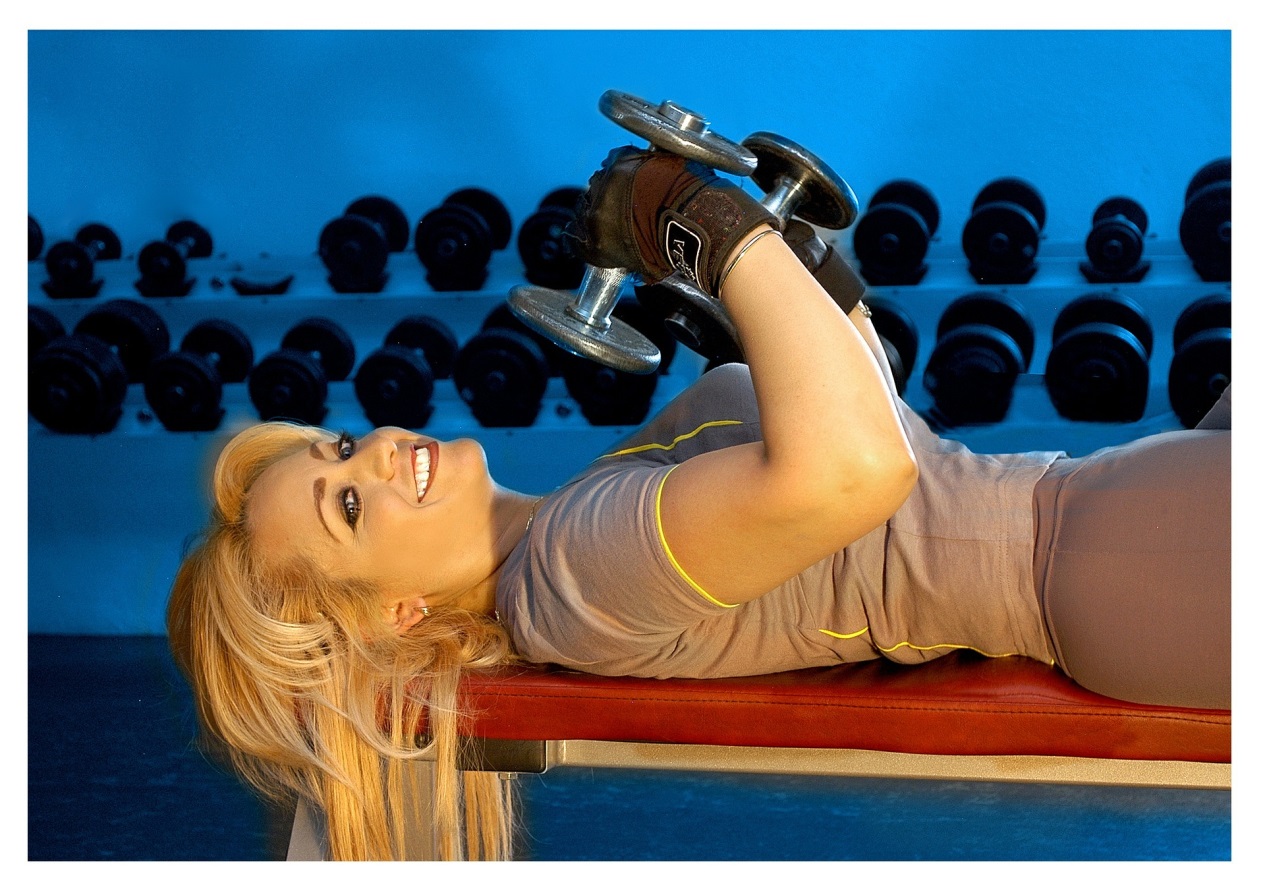 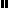 